Data Pribadi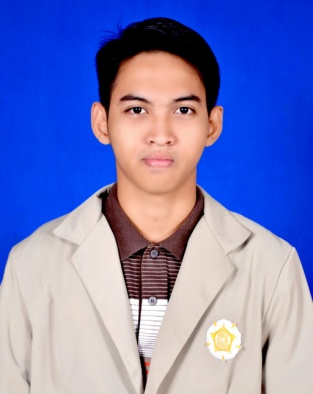 Nama                            : Nur KholisTempat, Tanggal Lahir   : Jombang, 23 Mei 1998Jenis Kelamin                : Laki - Laki Agama                          : IslamKewarganegaraan           : IndonesiaAlamat                          : Dsn. Tembelang Ds. Senden Peterongan JombangTelepon                         : 085785729496 (HP)Email		               : Kholisn415@gmail.comLatar belakang PendidikanFormal2004 – 2010       : SDN Senden2010 – 2013       : SMP Negeri 1 Peterongan2013 – 2016       : Jurusan Teknik Gambar Bangunan SMK Negeri 3 Jombang2016 – Sekarang : Progam studi Diploma 3 Teknik Sipil Universitas Gadjah MadaNon Formal2015 : Kursus Komputer Progam Auto CAD, Jombang2015 : Pelatihan Juru Gambar/Draftman – Arsitektur di LPJK Provinsi Jatim, SurabayaPengalaman Kerja1. Praktek Kerja Lapangan:Praktek Kerja di CV Prima Design, JombangPeriode : Maret 2015 – Mei 2015Tujuan  : Persyaratan kelulusan SMKN 3 JombangPosisi    : DrafterRincian Pekerjaan:- Menggambar Kerja seperti : Potongan,Tampak,Detail-Detail,Sanitasi,Instalasi Listrik,dll.- Menghitung RAB
-Membuat Schedule Pekerjaan- Menggambar 3D Exterior dan Interior-Menyusun Laporan PekerjaanPrestasiMenjadi asisten guru di mata pelajaran gambar Auto CAD di SMK.Mendapat Sertifikat dari LPJK (Lembaga Pengembang Jasa Konstruksi) sebagai Drafter di tahun 2015.Mendapat Sertifikat dari tempat magang di CV. Prima Deisgn.Mendapat Sertifikat Auto CAD.Kemampuan1. Kemampuan menggambar 2D dan 3D dengan Auto Cad maupun Sketchup dengan Vray rendering.
2. Kemampuan Menghitung RAB.
3. Kemampuan Komputer (MS Word, MS Excel, MS PowerPoint).4. Kemampuan menggambar 2D dan 3D dengan manual.
Demikian daftar riwayat hidup ini saya buat dengan sebenar-benarnya dan dapat dipertanggungjawabkan.Hormat Saya, 
Nur Kholis